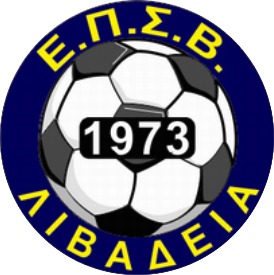 ΕΝΩΣΗ ΠΟΔΟΣΦΑΙΡΙΚΩΝ ΣΩΜΑΤΕΙΩΝ ΒΟΙΩΤΙΑΣ**** Ε.Π.Σ.Β ****Καραγιαννοπούλου 57 ΤΚ .32131 e-mail : epsv@otenet.grΤηλ. & Fax 2261022992 Λιβαδειά, 07/07/2022ΠΡΟΣΟΛΑ ΤΑ ΣΩΜΑΤΕΙΑ ΕΔΡΕΣ ΤΟΥΣ Σας διαβιβάζουμε συνημμένα τις αποφάσεις τηςΠειθαρχικής Επιτροπής της Ε.Π.Σ.ΒΑποφάσεις Πειθαρχικής Επιτροπής Συνεδρίαση τις  30 Μαΐου   2022(Αριθμ.πρακ. Π.Ε 43/2021-2022)Ι.-Δεδομένου, ότι εξετάσθηκε το  νομότυπο και εμπρόθεσμο της από 27-05-2022 κλήτευσής μας, προς το Αθλητικό Σωματείο με την ονομασία «ΑΘΛΗΤΙΚΗ ΠΟΛΙΤΕΙΑ», για την σημερινή 30-05-2022 συνεδρίαση της Πειθαρχικής Επιτροπής της ΕΠΣΒ, σχετικά με το γεγονός, ότι δεν κατήλθε να αγωνιστεί στους  ποδοσφαιρικούς αγώνες:1.«ΠΑΝΔΑΥΛΕΙΑΚΟΣ»-  «ΑΘΛΗΤΙΚΗ ΠΟΛΙΤΕΙΑ», ο οποίος είχε ορισθεί να διεξαχθεί στις 11-5-2022 και ώρα 18.30 στο γήπεδο Δαύλειας2.«ΧΩΣΤΙΑ» -  «ΑΘΛΗΤΙΚΗ ΠΟΛΙΤΕΙΑ», ο οποίος είχε ορισθεί να διεξαχθεί στις 15-5-2022 και ώρα 18.30 στο γήπεδο Ελλοπίας3.«ΠΗΓΑΣΟΣ» -«ΑΘΛΗΤΙΚΗ ΠΟΛΙΤΕΙΑ», ο οποίος είχε ορισθεί να διεξαχθεί στις 25-5-2022 και ώρα 18.30,στο γήπεδο  Αγίας Άννας II-Επίσης, ότι κατά την συνεδρίαση της Πειθαρχικής Επιτροπής, που δεν παρέστη ούτε εκπροσωπήθηκε νομότυπα από κανέναν άλλο, το σωματείο «ΑΘΛΗΤΙΚΗ ΠΟΛΙΤΕΙΑ», λαμβάνοντας όμως υπόψη της  το από 23-5-2022 e-mail του ως άνω Σωματείου καθώς και το περιεχόμενο αυτού,Επιβάλλονται, οι κάτωθι ποινές:1.Αφαίρεση τριών (3) βαθμών από το  βαθμολογικό πίνακα του πρωταθλήματος της τρέχουσας ποδοσφαιρικής περιόδου2.Συνολική Χρηματική ποινή πεντακοσίων (500,00) Ευρώ, προς το Αθλητικό Σωματείο «ΑΘΛΗΤΙΚΚΗ ΠΟΛΙΤΕΙΑ» για τους εν τω ιστορικώ της παρούσης αναφερομένους λόγους.-                              Ο ΠΡΟΕΔΡΟΣ ΤΗΣ ΠΕΙΘΑΡΧΙΚΗΣ ΕΠΙΤΡΟΠΗΣ                                                              ΖΑΚΚΑΣ ΙΩΑΝΝΗΣ                  Για την Ε.Ε.